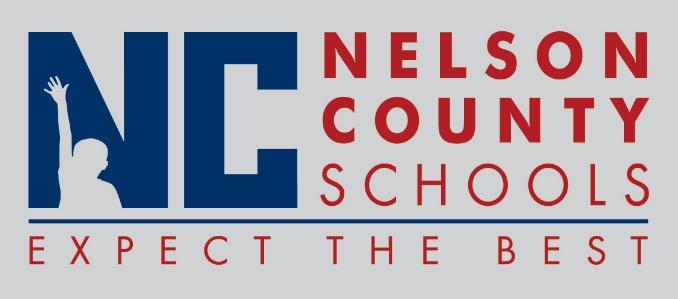 Information PaperNew Hires:	Mackensie Wright	Childcare Assistant	CCES		Pamela Thurman	Bus Driver		Trans		Jonathan Riley	Assistant Coach	BMS 	      	Transfers:  NoneReinstatements:  NoneOne Year Certification:  NoneClassified Subs: Certified Substitute:   Student Workers:  Logan Husband Trans.  Non-Renewals:  None	Resignation:  Brandon Johnson		Teacher 			TNHSRetirements:   None     	Reprimands/Terminations:  NoneTo:Nelson County Board of EducationFrom:Bob Morris Executive Director of Student Supportcc:Dr. Anthony Orr, SuperintendentDate:December 13, 2016Re:  Personnel Notifications